от  08 апреля  2016 г. №  43/06                с. Усть-Цильма Республики Коми    Совет муниципального района «Усть-Цилемский» решил:1. Внести в решение Совета муниципального района «Усть-Цилемский» от 28 февраля 2014 г. № 244/18 «О стратегии социально-экономического развития муниципального образования муниципального района «Усть-Цилемский» на период до 2020 года» (далее Стратегия) следующие изменения:1) раздел 2 Стратегии «Приоритеты, цели и задачи социального развития муниципального образования муниципального района «Усть-Цилемский» изложить в  редакции согласно приложению № 1; 2) таблицу целевых индикаторов, установленных для достижения целей Стратегии,  изложить в редакции согласно приложению № 2.        2. Решение вступает в силу со дня опубликования. Приложение № 1к  решению Совета муниципальногорайона  «Усть-Цилемский» от 08 апреля 2016 г. № 43/06 2. ПРИОРИТЕТЫ, ЦЕЛИ И ЗАДАЧИ СОЦИАЛЬНОГО РАЗВИТИЯ МУНИЦИПАЛЬНОГО ОБРАЗОВАНИЯМУНИЦИПАЛЬНОГО РАЙОНА «УСТЬ-ЦИЛЕМСКИЙ»2.1. Стратегический выбор и стратегические приоритеты социально-экономического   развития муниципального образования муниципальногорайона «Усть-Цилемский»Усть-Цилемский район в 2020 году – район с сохраненными самобытными традициями в области культуры и сельского хозяйства. Основываясь на стратегическом выборе, сформированы следующие стратегические приоритеты социально - экономического развития муниципального образования муниципального района «Усть-Цилемский»: - улучшение условий развития малого и среднего предпринимательства;- создание условий для развития сельского хозяйства;- создание условий для развития промышленного сектора с отраслями специализации: лесозаготовительная, деревообрабатывающая и пищевая промышленность;- создание условий для туристской деятельности;- улучшение жилищных условий населения и повышение степени благоустройства;- повышение качества предоставления социальных услуг населению;- сохранение самобытной культуры и традиционных обрядов населения района;- повышение эффективности управления территорий;         - реализация комплекса мероприятий по обеспечению безопасности проживания и хозяйствования.Направления Стратегии муниципального района «Усть-Цилемский» соответствуют направлениям Стратегии Республики Коми и сгруппированы в  4 блока:1) экономическое развитие;2) социальное развитие;3) развитие системы муниципального управления;4) обеспечение безопасности жизнедеятельности населения.2.2. Основные направления, цели и задачи социально-экономического развития муниципального образования муниципального района«Усть-Цилемский»Главной целью социально-экономического развития района является повышение качества жизни населения и формирование духовно, физически и интеллектуально развитого местного сообщества, сохраняющего свою самобытную культуру и интегрированного в социальное и экономическое пространство Республики Коми и России.Стратегическими целями и основными задачами в области экономического развития являются:цель: повышение уровня экономической активности в муниципальном районе «Усть-Цилемский»;задачи по ее реализации:1. Обеспечение устойчивого экономического развития муниципального района «Усть-Цилемский»:- содействие развитию малого и среднего предпринимательства в муниципальном районе «Усть-Цилемский»;- создание условий для развития  агропромышленного и рыбохозяйственного комплексов в муниципальном районе «Усть-Цилемский»;- создание благоприятных условий для развития въездного и внутреннего туризма в муниципальном районе «Усть-Цилемский».2. Повышение уровня комфортности проживания населения на территории муниципального района «Усть-Цилемский»:- повышение качества жилищного обеспечения, доступности жилья, качества и надежности предоставления жилищно-коммунальных услуг населению муниципального района «Усть-Цилемский»;- улучшение экологической обстановки в районе и повышение уровня благоустройства территорий;- обеспечение устойчивого транспортного сообщения в муниципальном районе «Усть-Цилемский»;- повышение доступности жилья для молодых семей, признанных в установленном порядке  нуждающимися в улучшении жилищных условий.	Стратегическими целями и основными задачами в области социального развития являются:цель: повышение доступности и качества социальных услуг в  муниципальном районе «Усть-Цилемский»;задачи по ее реализации:1. Повышение доступности и качества образовательных услуг в районе:- повышение качества услуг дошкольного, общего и дополнительного образования;- обеспечение доступности образования, создание оптимальных условий для обучения и воспитания в учреждениях образования;- создание условий для личностного развития,  полноценного отдыха, укрепления здоровья и занятости несовершеннолетних и молодежи.2. Сохранение и развитие самобытной культуры района:- обеспечение доступности объектов сферы культуры, сохранение и актуализация культурного наследия муниципального района «Усть-Цилемский»; - формирование благоприятных условий для сохранения и развития традиционной усть-цилемской культуры как основы самобытности района.3. Совершенствование системы физической культуры и спорта, создание благоприятных условий для развития массовой физической культуры и спорта: - развитие инфраструктуры физической культуры и спорта;- обеспечение деятельности учреждений, осуществляющих физкультурно-спортивную работу с населением;                                                          - популяризация здорового образа жизни, физической культуры и спорта среди населения Усть-Цилемского района;- вовлечение всех категорий населения Усть-Цилемского района в массовые физкультурные и спортивные мероприятия.4. Создание благоприятной среды для жизнедеятельности отдельных категорий граждан:- осуществление социальной поддержки отдельным категориям граждан, нуждающимся в помощи и содействии в связи с возрастом, состоянием здоровья, социальным и материальным положением;- создание доступной среды для инвалидов и других маломобильных групп населения.Стратегическими целями и основными задачами в области развития системы муниципального управления являются:цель: повышение уровня эффективности и результативности муниципального управления в муниципальном районе «Усть-Цилемский»;задачи по ее реализации:1. Развитие системы муниципального управления в муниципальном районе «Усть-Цилемский»:- создание благоприятных условий для развития социально ориентированных некоммерческих организаций и повышения активности населения района в решении общественно значимых вопросов;- повышение качества управления муниципальными финансами;- совершенствование системы противодействия коррупции в муниципальном районе «Усть-Цилемский»;- формирование высококвалифицированного кадрового состава муниципальной службы муниципального района «Усть-Цилемский»;- развитие единой защищенной корпоративной сети и портала администрации в сети Интернет;- совершенствование системы учета и обеспечение эффективности распоряжения и использования муниципального имущества муниципального района «Усть-Цилемский». 2.   Обеспечение организаций, учреждений в отрасли экономики, в сфере образования, здравоохранения, культуры, физической культуры и спорта, органов местного самоуправления квалифицированными специалистами:	- содействие в удовлетворении потребностей в кадрах в отрасли экономики муниципального района «Усть-Цилемский»;	- создание условий для привлечения и закрепления квалифицированных кадров в учреждения социальной сферы муниципального района «Усть-Цилемский»;- создание и развитие эффективной системы кадрового обеспечения муниципального управления в муниципальном районе «Усть-Цилемский».Стратегическими целями и основными задачами в области обеспечение безопасности жизнедеятельности населения являются:цель: повышение уровня безопасности жизнедеятельности населения и субъектов хозяйствования;задача по ее реализации:1. Повышение уровня защищенности населения и территории муниципального района «Усть-Цилемский»  от угроз чрезвычайных ситуаций, пожаров:- создание условий для укрепления правопорядка и общественной безопасности,  профилактики правонарушений и преступлений на территории муниципального района «Усть-Цилемский»;- совершенствование функционирования в муниципальном районе «Усть-Цилемский» системы предупреждения и ликвидации чрезвычайных ситуаций и обеспечения пожарной безопасности.	_________________Приложение № 2к  решению Совета муниципальногорайона  «Усть-Цилемский» от 08 апреля 2016 г. № 43/06 Таблицацелевых индикаторов, установленных для достижения целейСтратегии социально-экономического развития муниципального района «Усть-Цилемский»Совет муниципальногообразования  муниципальногорайона «Усть-Цилемский»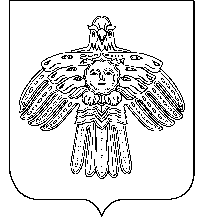 «Чилимдiн» муниципальнöй районлöн муниципальнöйюкöнса СöветРЕШЕНИЕКЫВКÖРТÖДРЕШЕНИЕКЫВКÖРТÖДРЕШЕНИЕКЫВКÖРТÖДО внесении изменений в решение Совета муниципального района «Усть-Цилемский» от 28 февраля 2014 г. № 244/18 «О стратегии социально-экономического развития муниципального образования муниципального района «Усть-Цилемский» на период до 2020 года»Глава муниципального района «Усть-Цилемский» -председатель Совета районаЕ.Е.Еремеева№ п/пПоказателиЕдиница измере-ния2012 годотчет2013 год отчет2014годотчетПлановые значения целевых индикаторовПлановые значения целевых индикаторовПлановые значения целевых индикаторовПлановые значения целевых индикаторовПлановые значения целевых индикаторовПлановые значения целевых индикаторов№ п/пПоказателиЕдиница измере-ния2012 годотчет2013 год отчет2014годотчет201520162017201820192020Экономическое развитиеЭкономическое развитиеЭкономическое развитиеЭкономическое развитиеЭкономическое развитиеЭкономическое развитиеЭкономическое развитиеЭкономическое развитиеЭкономическое развитиеЭкономическое развитиеЭкономическое развитиеЭкономическое развитие1.Объем инвестиций в основной капитал (за исключением бюджетных средств) в расчете на 1 жителя рублей8109,421316,013905,011610,025862,014782,05000,05000,05000,02.Объем налоговых поступлений от хозяйствующих субъектов в бюджет муниципального района «Усть-Цилемский» (налоги на совокупный доход)млн. руб.7,76,37,49,09,29,29,29,29,23.Количество субъектов малого и среднего предпринимательства в расчете на 10 тыс. чел. населенияединиц4163153133193203203203253254.Количество созданных (сохраненных) рабочих мест субъектами малого предпринимательства – получателями поддержкиединиц2023304226262626265.Доля среднесписочной численности работников (без внешних совместителей) малых и средних предприятий в среднесписочной численности работников (без внешних совместителей) всех предприятий и организацийпроцент24,521,7212121212121216.Количество субъектов малого и среднего предпринимательства, которым оказана финансовая поддержкаединиц1013121412161616167.Объем произведенной продук-ции сельхозтоваропроизводи-телями на        1 жителя районатыс. руб.29,843,352,353,554,859,859,862,962,98.Общий объем производства молока  в сельскохозяйственных организациях и крестьянских (фермерских) хозяйствах тонн2457238723662297230023102320233023409.Доля прибыльных сельскохо-зяйственных организаций в их общем числепроцент8978228910010010010010010.Общий объем  производства цельномолочной продукции в сельскохозяйственных организациях  и крестьянских (фермерских) хозяйствах в пересчете на молоко тонн44636339745846046547047548011.Объем реализованной рыбы, выловленной  в естественных  водоемах Республики Комитонн14817017820020020020020020012.Общий объем производства мяса  в сельскохозяйственных организациях  и крестьянских (фермерских) хозяйствах (в пересчете на живую массу)тонн16018821819319520020521021513.Количество предприятий, оказывающих туристские услуги               единиц22344556614.Количество туристских маршрутов по Усть-Цилемскому районуединиц4589121314151615.Количество туристов, воспользовавшихся услугами туристских организаций Усть-Цилемского района человек0510      1844055708510016.Уровень удовлетворенности населения, проживающего на территории муниципального района «Усть-Цилемский», комфортностью проживания в районепроцент41454749515253545517.Уровень удовлетворенности населения, проживающего на территории муниципального района «Усть-Цилемский», жилищно-коммунальными услугамипроцент38404346495153545518.Количество договоров водоснабжения, заключенных ресурсоснабжающей организа-цией с присоединенными домами/ квартирами (с нарастающим итогом)договор13471365138314011419143714551473149119.Количество отремонтирован-ных, пробуренных артезианских скважин для подачи питьевой воды (с нарастающим итогом)скважин01234567820.Количество введенных в эксплуатацию индивидуальных домов (с нарастающим итогом)дом051015202530354021.Количество земельных участ-ков, предоставленных для жилищного строительства (с нарастающим итогом)участков33303535403535353522.Уровень удовлетворенности населения, проживающего на территории муниципального района «Усть-Цилемский», благоустроенностью терри-торий процент 38383941434547495023.Площадь мест размещения ТБО, введенных в эксплуатацию в соответствии с действующим законодательством, (с нарастающим итогом)га00000440024.Уровень удовлетворенности населения, проживающего на территории муниципального района «Усть-Цилемский», транспортными услугамипроцент 25262829303132333425.Доля протяженности автомобильных дорог общего пользования местного значения, отвечающих нормативным требованиям, в общей протяженности автомобильных дорог общего пользования местного значенияпроцент21,234,031,739,8437,537,537,537,537,526.Доля действующих автобусных маршрутов из числа маршрутов, утвержденных в реестре маршрутовпроцент67758392929292929227.Число лиц, погибших или пострадавших в дорожно-транспортных происшествияхчеловек141610139998828.Количество молодых семей, получивших социальную выплату для улучшения жилищных условийсемья333344555Социальное развитиеСоциальное развитиеСоциальное развитиеСоциальное развитиеСоциальное развитиеСоциальное развитиеСоциальное развитиеСоциальное развитиеСоциальное развитиеСоциальное развитиеСоциальное развитиеСоциальное развитие29.Доля детей, охваченных дошкольным образованием, в общей численности детей в возрасте от 1,5 до 7 летпроцент92949496,39710010010010030.Доля учащихся, охваченных дополнительным образованиемпроцент60616264666869696931.Доля выпускников 9 классов, получивших аттестат об основном общем образовании, от общего числа выпускников           9 классов процент10010010010010010010010010032.Доля выпускников 11 классов, получивших аттестат о среднем общем образовании, от общего числа выпускников 11 классов процент10099,11009810010010010010033.Доля ОУ, в которых выполнены противопожарные мероприятияпроцент10010010010010010010010010034.Доля участников олимпиад, конкурсов, конференций, соревнований и т.п. в общей численности обучающихсяпроцент25252525252525252535.Доля детей, охваченных отдыхом и оздоровлениемпроцент37404044414141414136.Доля трудоустроенных подростковпроцент1919,32020202020202037.Доля молодых граждан в возрасте от 14 до 35 лет, задействованных в мероприятиях и проектах Программыпроцент1515,51616,516,516,516,516,516,538.Показатель средней книгообеспеченностиэкземп-ляров на              1 пользователя15,615,415,415,515,515,615,715,815,839.Увеличение посещаемости музеяпосеще-ний на 1 жителя в год1,11,11,41,41,51,51,71,82,040.Доля учреждений (филиалов) культуры, обеспеченных свето-вым, звуковым, специальным оборудованием, музыкальными инструментами, в общем ко-личестве учреждений (филиа-лов)процент25263032344042445041.Охват населения библиотечным обслуживаниемпроцент84,58887,689,388,58989,59090,542.Удельный вес населения, участвующего в платных культурно-досуговых мероприя-тиях, проводимых муниципаль-ными учреждениями культурыпроцент35035440433041041041041041043.Доля учащихся МБУ ДО «Усть-Цилемская ДМШ» в общем количестве учащихся общеобра-зовательных школ районапроцент4,85,85,96,06,16,16,26,26,344.Обеспеченность населения клубными формированиями культурно-досуговых учреж-денийединиц на 1000 человек населения14,8515,8616,717,517,117,217,317,3517,4345.Соотношение средней заработной платы работников муниципальных учреждений культуры и средней заработной платы в Республике Комипроцент41,556,365,368.782,9100,6100,6100,0100,046.Обеспеченность спортивными сооружениями в муниципаль-ном районе «Усть-Цилемский»процент555768.969,169,970,571,171,172,147.Доля учащихся общеобразо-вательных учреждений, зани-мающихся физической куль-турой и спортом, в общей численности учащихся соот-ветствующих учрежденийпроцент50535556575859606148.Количество размещенных в средствах массовой инфор-мации муниципального района «Усть-Цилемский» материалов, направленных на популя-ризацию здорового образа жизни, физической культуры и спорта среди населенияединиц37394043465053566049.Удельный вес населения, систематически занимающегося физической культурой и спортом в муниципальном районе «Усть-Цилемский»процент20,720,826,7626,8726,9728,3131,7132,6334,5550.Доля граждан, получивших социальную поддержку от общей численности населенияпроцент77,27,37,57,67,67,77,8851.Доля инвалидов, положительно оценивающих уровень доступности приоритетных объектов и услуг в приоритетных сферах жизнедеятельности, в общей численности опрошенных инвалидов в Усть-Цилемском районепроцент303233353840454850Развитие системы муниципального управленияРазвитие системы муниципального управленияРазвитие системы муниципального управленияРазвитие системы муниципального управленияРазвитие системы муниципального управленияРазвитие системы муниципального управленияРазвитие системы муниципального управленияРазвитие системы муниципального управленияРазвитие системы муниципального управленияРазвитие системы муниципального управленияРазвитие системы муниципального управленияРазвитие системы муниципального управления52.Количество некоммерческих организаций, получивших финансовую поддержку единиц00011223353.Удельный вес расходов  бюджета муниципального района, представленных в виде муниципальных программпроцент3,43,52070737580828554. Доля налоговых и неналоговых доходов местного бюджета (за исключением поступлений налоговых доходов по дополнительным нормативам отчислений) в общем объеме собственных доходов бюджета муниципального образования (без учета субвенций)        процент16,0или5,916,0или7,616,08,517,08,617,215,017,415,317,515,917,716,117,816,355.Удельный вес сельских поселений муниципального района, охваченных соглашениями о повышении эффективности бюджетных расходов и увеличении поступлений налоговых и неналоговых доходов в бюджеты сельских поселений, к  числу сельских поселений муниципального района, подпадающих  под требования  п. 4 статьи 136 Бюджетного кодекса Российской Федерации процент10010010010010010010010010056.Доля конкурсов и аукционов, проведенных в соответствии с законодательством в сфере закупок товаров, работ, услуг для обеспечения муниципальных  нужд, в общем количестве конкурсов и аукционов, проведенных для заказчиков муниципального района «Усть-Цилемский»  с учетом результатов проверок контролирующих органовпроцент79,5907388909090909057.Отношение  объема муници-пального долга к  доходам бюджета муниципального района без  учета объема безвозмездных поступлений и поступлений налоговых доходов по дополнительным нормативампроцент38,7313143414038373558.Уровень удовлетворенности   населения деятельностью органов местного самоуправ-ления  муниципального района «Усть-Цилемский» процент64,3586064656565656559.Доля проектов муниципальных правовых актов муниципаль-ного района «Усть-Цилемский», прошедших антикоррупционную экспертизу, от общего коли-чества муниципальных правовых актов, принятых в отчетном  периодепроцент351009510010010010010010060.Доля муниципальных служа-щих, в отношении которых проведен внутренний мониторинг сведений о доходах, об имуществе и обязательствах имущественного характера от общего числа муниципальных служащих, представляющих указанные сведенияпроцент1445806065909010010061.Индекс доверия к муниципальным служащим в муниципальном районе «Усть-Цилемский» процент30303535404045455062.Доля муниципальных   служащих органов местного самоуправления, прошедших профессиональную перепо-дготовку и повышение квалификации от общего числа муниципальных служащих муниципального района «Усть-Цилемский»процент59655152525252563.Доля муниципальных служащих, прошедших аттестацию в отчетном периоде, от общей численности муниципальных служащихпроцент416208252820242464.Удельный вес  объектов недвижимости, на которые зарегистрировано право муниципальной собственности, по отношению к    общему количеству    объектов недвижимости, находящихся в реестре муниципального имуществапроцент20304050607080909565.Удельный вес объектов не-движимости, предоставленных в пользование, по  отношению к общему   количеству объектов недвижимости, находящихся в реестре  муниципального имуществапроцент88909293949596979866.Доходы, полученные от продажи муниципального имуществатыс. руб.00100015002000100010001000100067.Увеличение доходов от распоряжения муниципальным имуществомпроцент к уровню .-100112,8126,678,779,179,519020068.Уровень открытости и                  прозрачности, эффективности и результативности деятельности   органов местного самоуправ-ления муниципального района «Усть-Цилемский»процент65657075758080859069.Доля рабочих мест в администрации МО МР «Усть-Цилемский», подключенных к системе электронного документооборотапроцент1320408010010010010010070.Доля организаций отрасли экономики, участвующих в формировании прогноза потребности в квалифи-цированных кадрах, от общего количества организаций муни-ципального района «Усть-Цилемский»процент--2021222324252671.Количество трудоустроенных специалистов в сфере сельского хозяйства, получивших едино-временную поддержкуединиц-1101122272.Количество привлеченных молодых специалистовчеловек16168989991073.Количество студентов, обучающихся профильным специальностям человек13334445574.Количество получателей различных видов поддержки человек17171819191919191975.Доля специалистов, прошед-ших аттестацию в отчетном периоде, от общей численности специалистов муниципального района единиц10154535103333333376.Доля специалистов, прошедших профессиональную подготовку, переподготовку и повышение квалификации в отчетном периоде, от общей численности  специалистов муниципального образованияпроцент0012888888Обеспечение безопасности жизнедеятельности населенияОбеспечение безопасности жизнедеятельности населенияОбеспечение безопасности жизнедеятельности населенияОбеспечение безопасности жизнедеятельности населенияОбеспечение безопасности жизнедеятельности населенияОбеспечение безопасности жизнедеятельности населенияОбеспечение безопасности жизнедеятельности населенияОбеспечение безопасности жизнедеятельности населенияОбеспечение безопасности жизнедеятельности населенияОбеспечение безопасности жизнедеятельности населенияОбеспечение безопасности жизнедеятельности населенияОбеспечение безопасности жизнедеятельности населения77.Уровень общего числа зарегист-рированных преступлений на территории муниципального района «Усть-Цилемский»единиц19623823523022522021521020578.Количество муниципальных бюджетных учреждений, общественных мест оснащен-ных системами видеоконтроляединиц21422222279.Количество людей, пострада-вших (погибших или раненых)  в результате ЧС и пожаров на территории муниципального района «Усть-Цилемский»человек49876543280.Доля населения муниципаль-ного района «Усть-Цилемский»,  охваченная различными техни-ческими средствами опове-щения, включенными в РАСЦО «Парма»                                       процент3737486071788592100